Gyvenamosios vietos deklaravimo (pakeitus gyvenamąją vietą arba atvykus į Lietuvos Respubliką ilgiau nei 183 dienoms per metus) paslaugos teikimo aprašymo1 priedas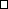 